Template/ExampleMeasurement and Verification PlanFor Client/Project(Option A Small Project)Document ControlRevision No.DateAuthorReviewedApproved01 April 2019Jack SmithJane SmithJohn SmithFacility and Project OverviewFacility and Project OverviewStakeholders and Project TeamClient:  Government Agency Regional OfficeClient Rep:  Office ManagerProject Manager: Lighting ContractorM&V Specialist: Jack Smith (independent)Description of the Site/FacilityLocation: 123 Smith Drive – Level 2Type:  Tenancy of Commercial BuildingOpen plan spaceRegular Office hoursAir Conditioning supplied from Central plantProject DescriptionReplace existing T8 Florescent lighting fittings with LED Tubes throughout open plan office area.  M&V Requirements and Key OutcomesThe proposal for the lighting upgrade from the lighting contractor included a guarantee that the energy cost savings from the LED upgrade would provide a simple payback period of less than four years.  This was to be verified independently. ECM IntentECM IntentECM Description:Replace existing T8 Florescent lighting fittings with LED Tube fittings throughout open plan office area.Savings achieved by:Reduced electricity consumption and demand costs.Affected Equipment:All existing T8 Lighting troffers Expected Savings:Energy and Demand savings of ($3000) per annum.IPMVP Option and Measurement BoundaryIPMVP Option and Measurement BoundaryM&V Option:Since weekly office hours were very regular, the available budget for the project was small and the technical risk of not achieving the guaranteed savings was low, Option A: Key Parameter Measurement was selected.Since weekly office hours were very regular, the available budget for the project was small and the technical risk of not achieving the guaranteed savings was low, Option A: Key Parameter Measurement was selected.Measurement Boundary:10 lighting circuits on the Tenancy distribution board.10 lighting circuits on the Tenancy distribution board.Interactive Effects:Since the air conditioning was supplied form the landlord controlled central plant, the tenant is does not benefit from any central plant operating cost reductions, the interactive effects of reduced cooling load and increased heating demand from the LED upgrade was ignored. Since the air conditioning was supplied form the landlord controlled central plant, the tenant is does not benefit from any central plant operating cost reductions, the interactive effects of reduced cooling load and increased heating demand from the LED upgrade was ignored. Baseline DefinitionBaseline DefinitionPeriod:Prior to the replacement of the lighting, a one off period of 30 minutes during normal office hours when all lighting circuits were turning on.Prior to the replacement of the lighting, a one off period of 30 minutes during normal office hours when all lighting circuits were turning on.Key Parameter:The power draw of each lighting was to be measured by a registered electrician at the Tenancy Switch Board.The power draw of each lighting was to be measured by a registered electrician at the Tenancy Switch Board.Estimated Parameters:The lighting operating hours are estimated to be a consistent 60 hours per week.The lighting operating hours are estimated to be a consistent 60 hours per week.Other parameters to consider:Lighting levels readings were taken, prior to the LED upgrade, in a number of locations throughout the office areas to ensure there was degradation of lighting levels as a result of the upgrade.The interactive effects on the air conditioning system energy consumption are ignored.Lighting levels readings were taken, prior to the LED upgrade, in a number of locations throughout the office areas to ensure there was degradation of lighting levels as a result of the upgrade.The interactive effects on the air conditioning system energy consumption are ignored.Equipment Inventory All T8 Lighting Fittings in open plan office area.All T8 Lighting Fittings in open plan office area.Static Factors:Any failed T8 tubes were to be noted immediately prior to the baseline measurement period and accordingly appropriate adjustments would be made to the baseline. Any failed T8 tubes were to be noted immediately prior to the baseline measurement period and accordingly appropriate adjustments would be made to the baseline. Reporting PeriodReporting PeriodPeriod:Immediately after the replacement of the lighting, a one off period of 30 minutes during normal office hours when all lighting circuits were turning on.Immediately after the replacement of the lighting, a one off period of 30 minutes during normal office hours when all lighting circuits were turning on.Frequency:Once.Once.Measurements:Electrical power draw of each lighting circuit measured at the tenancy switch board.Electrical power draw of each lighting circuit measured at the tenancy switch board.Basis for AdjustmentBasis for AdjustmentConditionsThere are no condition changes that impact on the verified energy saving and as such the verified results are independent of the prevailing conditions during the baseline and reporting periods.There are no condition changes that impact on the verified energy saving and as such the verified results are independent of the prevailing conditions during the baseline and reporting periods.Routine AdjustmentsNo adjustments required.No adjustments required.Non-routine AdjustmentsShould any lamps be found to be failed during the baseline measurement period, than the measure power reduction for the respective lighting circuit will be adjusted using the following calculations:Energy Savings Adjustment = no. failed lamps x 32 watts x annual office hoursDemand Savings Adjustment = no. failed lamps x 32 wattsShould any lamps be found to be failed during the baseline measurement period, than the measure power reduction for the respective lighting circuit will be adjusted using the following calculations:Energy Savings Adjustment = no. failed lamps x 32 watts x annual office hoursDemand Savings Adjustment = no. failed lamps x 32 wattsCalculation Methodology and Analysis ProcedureCalculation Methodology and Analysis ProcedureData Analysis Procedures:The measure power draw of each lighting circuit is to be recorded for both the baseline and reporting periods.  The annual operating hours of the office would be discussed and agreed with the office manager.The measure power draw of each lighting circuit is to be recorded for both the baseline and reporting periods.  The annual operating hours of the office would be discussed and agreed with the office manager.Savings Calculation Methodology:The following  table details how the Energy and Demand savings are calculated for each lighting circuit: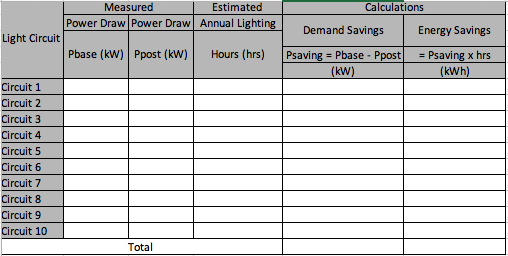 The following  table details how the Energy and Demand savings are calculated for each lighting circuit:Assumptions:The Office Manager assessment of annual office hours will be accurate.Office lighting levels will not be degraded by the LED upgrade. The Office Manager assessment of annual office hours will be accurate.Office lighting levels will not be degraded by the LED upgrade. Energy PricesEnergy PricesElectricity:Blended rate of 13 cents per kWh to be used for the valuation of all energy savings.Fixed rate of $4/kW per month for Demand savings. Blended rate of 13 cents per kWh to be used for the valuation of all energy savings.Fixed rate of $4/kW per month for Demand savings. Meter SpecificationsMeter SpecificationsClamp on Power  Meter:Fluke 345 Power Quality Clamp MeterFluke 345 Power Quality Clamp MeterClamp on Power  Meter:Meter Accuracy = ±1% Meter Accuracy = ±1% Meter Reading and Witnessing protocolThe Independent M&V specialist will witness the power measurements undertaken by the registered electrician for the pre and post measurements.The Independent M&V specialist will witness the power measurements undertaken by the registered electrician for the pre and post measurements.Lost measurements record planNot applicable.Not applicable.Monitoring ResponsibilitiesMonitoring ResponsibilitiesOperational Verification:Lighting ContractorLighting ContractorCollecting Energy Data:Lighting ContractorLighting ContractorCollecting Independent Variable Data:Not ApplicableNot ApplicableCollecting Static Factors:Lighting ContractorLighting ContractorAnalysing collected data:Jack Smith (M&V Specialist)Jack Smith (M&V Specialist)Reporting Savings:Jack Smith (M&V Specialist)Jack Smith (M&V Specialist)Expected AccuracyExpected AccuracyRequired level of Accuracy and PrecisionResults to be reported with 90% probability (confidence) and 10% precisionMetering equipment measurement standard error calculationWhere t = t-statistic for infinite sample sizes Power Meter Accuracy = ±1%.At the required 90% confidence level the Standard Error of measurement by this meter will be calculated as:Where 1.645 is the t-value @ 90% confidenceSampling Error CalculationThe power draw on all lighting circuits are being measured and therefore no sampling related uncertainty applies.Modelling Uncertainty CalculationThe modelling standard error will be calculated once the baseline model has been developed.Savings Assessment Uncertainty CalculationSavings Assessment Uncertainty Formula:Where:To calculate the confidence interval for the estimated savings ():where:Absolute Precision Relative Precision and: t is the t-value for (n-1) degrees of freedom   M&V BudgetM&V BudgetM&V Plan$300 excl GST (2 hours @ $150 per hour)$300 excl GST (2 hours @ $150 per hour)Measurements$200 excl GST (2 hours for electrician)$200 excl GST (2 hours for electrician)Report$300 excl GST (2 hours @ $150 per hour) $300 excl GST (2 hours @ $150 per hour) Total Budget$800 excl GST$800 excl GSTReport FormatReport FormatThe report will include at a minimum the following information:Project backgroundECM descriptionM&V Option chosen for the ECM or projectReporting period start and end datesM&V activities conducted during the reporting period, including:Start and end time for the measurement periodEnergy use dataData for independent and static variablesDescription of inspection activities conductedVerified saving calculations and methodologyProvide detailed description of data analysis and methodologyProvide an updated list of assumptions and source of data used in the calculationsProvide details of any baseline or saving adjustments including both routine and non-routine adjustments to account for changesProvide details of utility costs used to calculate the reported savingsClear presentation of verified energy, cost savings and comparison to the proposed savings.Quality AssuranceQuality AssuranceData gathering qualityCMVP will be analysing and verifying.Data errorsLow risk with:accurate power meterOffice Manager has been in her role for a number of yearsMissing dataBaseline power measurements witnessed by M&V specialist.No other data loss risks.Verified SavingsCMVP over sightOperation PerformanceLighting contractor is accountable for replacement lighting system performance.